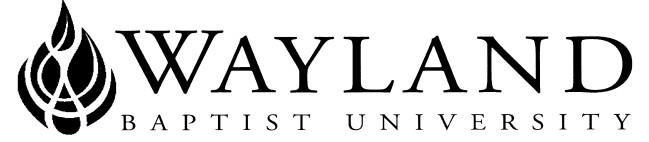 WAYLAND BAPTIST UNIVERSITYSCHOOL OF BEHAVIORAL & SOCIAL SCIENCESVirtual CampusWayland Mission Statement:  Wayland Baptist University exists to educate students in an academically challenging, learning-focused, and distinctively Christian environment for professional success, and service to God and humankind.Course Title, Number, and Section:  American Legal System JUAD 3319VC01 Term:  Summer 2017(May 29 – August 12)Instructor:  Dr. Richard E. BoyerOffice Phone Number and WBU Email Address: (520) 335 - 6508 and boyerr@wbu.eduOffice Hours, Building, and Location: 8 am – 5 pm (Arizona); Virtual Campus online                                                               Class Meeting Time and Location: N/A – Virtual Campus online via BlackboardCatalog Description: A study of the American Legal system including its history and development, the courts, participants, processes, the adversarial system, and criminal and civil law. There is no prerequisite for this course Required Textbook(s) and/or Required Material(s): Carper's Understanding the Law (7th ed. 2015) by McKinsey & Burke (ISBN 9781285428420) CENGAGE.Optional Materials: Pocket Guide to APA Style by Robert Perrin (3rd Ed.) WADSWORTH/CENGAGECourse Outcome Competencies: Upon completion of this course, each student will be able to understand, explain and describe: (1) the American legal system including its history and development, (2) the courts, (3) the participants, (4) the processes, (5) the adversarial system, and (6) criminal and civil law.Attendance Requirements: Student “attendance” in this online course is defined as “weekly participation and attendance (WPA),” which means each student is required to log into the course and spend at least .2 (12 minutes) in the course each and every week of the 11 week term to avoid being marked absent for any given week. This course’s Weekly Participation and Attendance (WPA) requirement is in addition to and separate from course assignments that do not require students to log into the course and/or post weekly. The “participation and attendance” will be checked weekly and any student who does not spend at least .2 (12 minutes) in the course for the week being checked will be marked absent for that week. It is the student’s responsibility who has been marked absent, but in fact was not absent to email me via the course email within a week of their being notified of the absence and state the date and the approximate time that they were in the course and where they spent the time in the course (i.e., posting a comment of the Open-Discussion Forum, or taking a quiz, etc.). Students aware of necessary absences must inform the professor with as much advance notice as possible in order to make appropriate arrangements. Any student absent 25% or more, which means is being marked absent for three (3) or more weeks during this course’s eleven (11) week term, as a general rule will receive an “F” in the course, regardless of their academic standing. Any student who has not actively participated in an online class prior to the census date for any given term is considered a “no-show” and will be administratively withdrawn from the class without record. The foregoing attendance/participation policy is considered to be part of the university’s attendance policy. Statement on Plagiarism and Academic Dishonesty: Wayland Baptist University observes a zero tolerance policy regarding academic dishonesty. Per university policy as described in the academic catalog, all cases of academic dishonesty will be reported and second offenses will result in suspension from the university.Disability Statement: In compliance with the Americans with Disabilities Act of 1990 (ADA), it is the policy of Wayland Baptist University that no otherwise qualified person with a disability be excluded from participation in, be denied the benefits of, or be subject to discrimination under any educational program or activity in the university.  The Coordinator of Counseling Services serves as the coordinator of students with a disability and should be contacted concerning accommodation requests at (806) 291- 3765.  Documentation of a disability must accompany any request for accommodations.Course Requirements and Grading Criteria: The University has a standard grade scale: A = 90-100, B = 80-89, C = 70-79, D = 60-69, F= below 60, W = Withdrawal, WP = withdrew passing, WF = withdrew failing, I = incomplete. An incomplete may be given within the last two weeks of a long term or within the last two days of a micro term to a student who is passing, but has not completed a term paper, examination, or other required work for reasons beyond the student’s control. A grade of “incomplete” is changed if the work required is completed prior to the last day of the next long (10 to 15 weeks) term, unless the instructor designates an earlier date for completion.  If the work is not completed by the appropriate date, the I is converted to an F.Student grade appeals: Students shall have protection through orderly procedures against prejudices or capricious academic evaluation. A student who believes that he or she has not been held to realistic academic standards, just evaluation procedures, or appropriate grading, may appeal the final grade given in the course by using the student grade appeal process described in the Academic Catalog. Appeals may not be made for advanced placement examinations or course bypass examinations. Appeals limited to the final course grade, which may be upheld, raised, or lowered at any stage of the appeal process. Any recommendation to lower a course grade must be submitted through the Executive Vice President/Provost to the Faculty Assembly Grade Appeals Committee for review and approval. The Faculty Assembly Grade Appeals Committee may instruct that the course grade be upheld, raised, or lowered to a more proper evaluation. Tentative Schedule: 	May 29th - June 11th 	Module 1Reading:  Chapters 1 - 3  Bio: Post Bio on Bio Board by June 4th    Homework:  Answer Module 1 homework questions (HEs 1 & 2) by end of Module 1Quiz 1: Complete the Module 1 quiz by end of Module 1 	June 12th – July 2nd   	Module 2 Reading : Chapters 4 - 7    Current Event Analysis (CEA): Submit (i.e., post) Module 2 CEA Board by end of Module 2Homework: Answer Module 2 homework questions (HE 3, 4 & 5) by end of Module 2Quiz 2: Complete the Module 2 quiz by end of Module 2July 3rd – July 23rd 	Module 3 Reading: Chapters 8 -12  Homework: Answer Module 3 homework questions (HE 6,7 & 8) by end of Module 3      Quiz 3: Complete the Module 3 quiz by end of Module 3July 4th Independence Day} no assignments due; students may work on the course at their option.	July 24th – August 5th  	 Module 4Reading: Chapters 13 –15  Homework: Answer  Module 4 homework questions (HEs 9 & 10) by end of Module 4Quiz 4: Complete the Module 4 quiz by end of Module 4	August 5th – August 12th 	 Module 5Final Exam: Complete the two-hour traditional final exam (closed-book, no assistance, etc.) by end of courseAdditional Information: The syllabus may be revised in the future to make adjustments for unforeseen circumstances as deemed necessary by the instructor. Notice of revisions will be posted as an announcement in the course on Blackboard. Subject of EvaluationPercentage PointsGradePercentageCurrent Event Analysis (CEA)25%100A90 - 100Homework (10 HEs)25%100B80 -89Quizzes25%100C70 -79Final Exam25%100D60 -69Totals100%400FBelow 60